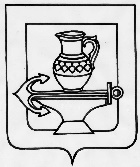 АДМИНИСТРАЦИЯ СЕЛЬСКОГО ПОСЕЛЕНИЯ ЛЕНИНСКИЙ СЕЛЬСОВЕТЛИПЕЦКОГО МУНИЦИПАЛЬНОГО РАЙОНА ЛИПЕЦКОЙ ОБЛАСТИПОСТАНОВЛЕНИЕ     10.06.2022г.                                                                                                          № 216                                                                                                                                                                                О введении особого противопожарного режима на территории сельского поселения Ленинский сельсовет Липецкого муниципального района Липецкой области в 2022 годуВ связи с установлением тёплой погоды и обострением пожарной опасности, в целях защиты населения и территории сельского поселения Ленинский сельсовет Липецкого муниципального района Липецкой области от пожаров в пожароопасный период 2022 года, в соответствии со статьей 30 Федерального закона от 21 декабря 1994 года № 69-ФЗ «О пожарной безопасности», статьей 12 Закона Липецкой области от 18 октября 2005 года № 224-ОЗ «О правовом регулировании вопросов пожарной безопасности в Липецкой области», постановления правительства Липецкой области от 09 июня 2022 года № 10 «О введении особого противопожарного режима на территории Липецкой области», администрация сельского поселения Ленинский сельсовет Липецкого муниципального района Липецкой области ПОСТАНОВЛЯЕТ:     1. Ввести на территории сельского поселения Ленинский сельсовет Липецкого муниципального района Липецкой области особый противопожарный режим на период с 11 июня по 30 июня 2022 года.     2. На время действия особого противопожарного режима запретить разведение костров и выжигание сухой травянистой растительности, сжигание мусора.     3. Информировать подведомственные учреждения о нарушениях требований пожарной безопасности.     4. Обеспечить размещение на официальных сайтах и информационных стендах информацию о правилах поведения людей на случай пожара, предоставленную ГУ МЧС России по Липецкой области.     5. Организовать среди населения проведение разъяснительной работы по вопросам обеспечения пожарной безопасности.     6. Обеспечить создание условий для организации добровольной пожарной охраны, а также для участия граждан в обеспечении первичных мер пожарной безопасности в иных формах.     7. Разместить на официальном сайте администрации сельского поселения Ленинский сельсовет Липецкого муниципального района Липецкой области, информационных стендах, расположенных на территории сельскому поселению Ленинский сельсовет Липецкого муниципального района Липецкой области, информацию о правилах поведения людей на случай пожара, предоставленную ГУ МЧС России по Липецкой области.     8. Руководителям организаций независимо от форм собственности и ведомственной принадлежности:     - предусматривать использование для целей пожаротушения имеющейся водовозной и землеройной техники, а также техники для эвакуации людей (в том числе обеспечение её водительским составом и горюче-смазочными материалами);     - обеспечивать запасы воды для целей пожаротушения;     - принимать меры по уборке спиленных деревьев (их частей), кустарников, растительных остатков с прилегающих территорий, определённых правилами благоустройства территории;     - провести внеплановые инструктажи по соблюдению требований пожарной безопасности в условиях особого противопожарного режима;     - обеспечить готовность имеющихся подразделений пожарной охраны;     - осуществлять мероприятия, связанные с установлением мер социального и экономического стимулирования обеспечения пожарной безопасности.     9. Гражданам, проживающим в индивидуальных жилых домах, рекомендовать предусмотреть запас первичных средств пожаротушения и противопожарного инвентаря.     10. Разместить настоящее постановление на официальном сайте администрации сельского поселения Ленинский сельсовет Липецкого муниципального района в информационно-коммуникационной сети «Интернет».     11. Настоящее постановление вступает в силу со дня обнародования.Глава администрации сельскогопоселения Ленинский сельсовет Липецкого муниципального района                                                              О.В. Коротеев